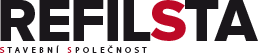 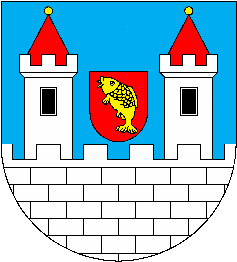 Šachový klub při DDM PostoloprtypořádáVII. ročník turnaje v rapid šachu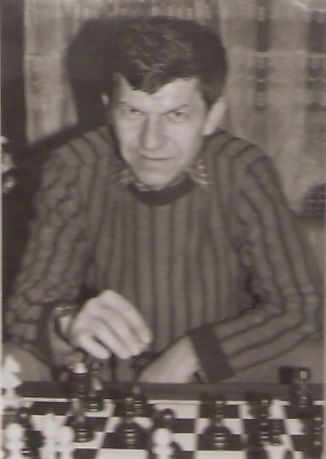 registrovaných i neregistrovaných hráčůMemoriál Rudolfa Kotlana15. prosince 2018 4. 9. 1948 – 20. 12. 2011Hrací sál: 			Zasedací sál, MěÚ Postoloprty, Mírové nám. 318Termín konámí: 			Sobota 15. prosince 2018Ředitel turnaje:           		Jaroslav Krpec, Jiráskovo nám. 509, Postoloprty, Prezentace: 			8:00 – 8:45 v hracím sáleHrací systém: 			Švýcarský na 7 kol podle pravidel FIDE pro rapid šachRozhodčí:                     		Radek Ulrych, Rybalkova 3072, Louny, 721763071, ulrychr@seznam.czTempo hry:                  		Zkrácenou hrou 2 x 20 minut + bonifikace 5 vteřin za provedený tah. Čekací doba v případě pozdního příchodu k partii je stanovena na 20 min.Startovné: 				120,- Kč / za hráče. Senioři (r. 1953 a st.) 60,- Kč Dorost (r. 2003 až r. 2001) 60,- KčMládež do 15 let (r. 2004 a ml.) zdarma.Startovné bude vybíráno při prezentaci v hracím sále.Kritéria pro určení pořadí: 	1. Body, 2. Střední buchholz, 3. Buchholz, 4. ProgressStravování: 	V ceně startovného je oběd. Po dobu turnaje bude fungovat občerstvení.Přihlášky: 	Nejpozději do 12. prosince 2018 na adresu rozhodčího turnaje. Dále pak dle kapacity hrací místnosti.Ceny: 	Pohár + diplomy + věcné ceny. Zvlášť bude vyhlášena mládež do 15 let. Časový harmonogram turnaje: 	8:45 – 9:00 zahájení turnaje9:00 – 16:00 1. – 7. kolo16:15 vyhlášení výsledkůJaroslav Krpecředitel turnajeV Postoloprtech dne 29. října 2018 Výsledky předchozích ročníků:2012Dospělí1. Paganik Pavel (Chess Most)2. Klakurka Stanislav (ŠK UNION Louny)3. Reitinger Petr (ŠK UNION Louny)2012Mládež1. Hons Tomáš (ŠK DDM Postoloprty)2. Černíček Matyáš (ŠK DDM Postoloprty)3. Valaha Igor (ŠK DDM Postoloprty)2013Dospělí1. Paganik Pavel (TJ Sokol Litvínov-Lom)2. Jirásek Jiří (TJ Slovan Jirkov)3. Suchánek Jiří (TJ Sokol Údlice)2013Mládež1. Černíček Matyáš(ŠK UNION Louny) 2. Košťál Zdeněk (ŠK UNION Louny)3. Sabov Patrik (ŠK DDM Postoloprty)2014Dospělí1. Soural Jan (TJ Praha Pankrác)2. Horák Jiří (TJ Slovan Jirkov)3. Bürgermeister Michal (Šachy Povrly)2014Mládež1. Černíček Matyáš (ŠK UNION Louny)2. Šťastný Jakub (ŠK Střelnice Kadaň)3. Valaha Igor (ŠK UNION Louny)2015Dospělí1. Cako Laszlo(Groninger Combinatie)2. Jirásek Jiří(TJ Slovan Jirkov)3. Nudčenko Karel(TJ Sokol Údlice)2015Mládež1. Černíček Matyáš(ŠK UNION Louny)2. Udržal Jakub(ŠK UNION Louny)3. Synek Milan(ŠK UNION Louny)2016Dospělí1. Horák Jiří(ŠK Slovan Jirkov)2. Nudčenko Karel(TJ Sokol Údlice)3. Koblasa Josef(TJ Sokol Údlice)2016Mládež1. Lieber Lukáš(CHESS Most)2. Šťastný Jakub(ŠK Střelnice Kadaň)3. Černíček Matyáš(ŠK DDM Postoloprty)2017Dospělí1. Reitinger Petr (ŠK UNION Louny)2. Valenta Petr(TJ Svádov-Olšinky)3. Salaba Václav(ŠK DDM Postoloprty)2017Mládež1. Lieber Lukáš(CHESS Most)2. Urbánek Václav(ŠK DDM Postoloprty)3. Partyková Nikola(ŠK DDM Postoloprty)